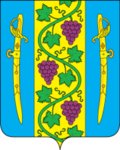 АДМИНИСТРАЦИЯ  ВЫШЕСТЕБЛИЕВСКОГО СЕЛЬСКОГО ПОСЕЛЕНИЯ  ТЕМРЮКСКОГО РАЙОНАРАСПОРЯЖЕНИЕот  14.04.2020 г.                                                                                                  № 43-рстаница ВышестеблиевскаяОб увеличении  нормы потребления  ГСМ администрацией Вышестеблиевского сельского поселения  Темрюкского района на апрель 2020 годаНа основании постановления главы администрации (губернатора) Краснодарского края от 13 марта 2020 года № 129 «О введении режима повышенной готовности на территории Краснодарского края и мерах по предотвращению распространения новой коронавирусной инфекции (COVID 2019)», в целях выполнения работ по дезинфекции для предотвращения угрозы распространения на территории Вышестеблиевского сельского поселения коронавирусной инфекции (COVID 2019) и проведения мониторинга самоизоляции граждан Вышестеблиевского сельского поселения:  	1. Утвердить  нормы  потребления  и  списания бензина  А-93  на  апрель 2020 года на легковой автомобиль ВАЗ 2115, государственный номер В 872 РХ 93 - 150 литров в месяц.2. Контроль за выполнением настоящего распоряжения возложить на заместителя главы  Вышестеблиевского сельского поселения Темрюкского района Н.Д.Шевченко. 3. Настоящее распоряжение вступает в силу со дня его подписания.Глава Вышестеблиевского сельского поселения Темрюкского района                                                        П.К. Хаджиди